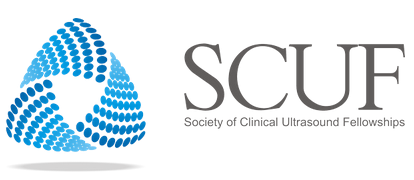 October 16th, 2020            SCUF 2020 Virtual Conference Zoom details will be emailed to registrants closer to the date Main Room Main Room Main Room 10:00-10:15 Introduction and Welcome10:15- (10:45) 10:50 Keynote: Pioneers and Frontiers - POCUS Past, Present and FutureMary Beth Phelan, MD10:50-12:00Breakout Session 112:00-12:50Fellow Lightning Talks12:50-13:30LUNCH (Performance)(Vendor Showcase)13:30-14:15EUFAC & AEMUS Report, Q&A14:15-15:15Tech Summit and Breakout Session 215:15-15:30 Wrap Up and End 15:30 - Virtual Happy Hour Breakout Session 1 -  Room ABreakout Session 1 -  Room ABreakout Session 1 -  Room A11:00-12:15 Credentialing in a Large Healthcare System
Implementing a Nurse PIV program 

Ultrasound and APPs

Hospital Medicine POCUS programCourtney Smalley, MDJodi Jones, MDDayna Jaynstein, MSPAS, PA-C
Tanping Wong, MDBreakout Session 1 -  Room B Breakout Session 1 -  Room B Breakout Session 1 -  Room B 11:00-12:15Walking Head On Into Research: My Path


Detecting Venous Congestion with POCUS: Game Changer

POCUS and Gamification: All Fun and Games?Anthony Weekes, MD
Yanika Wolfe, MD
Stephanie Leung, MDBreakout Session 2 -  Room ABreakout Session 2 -  Room ABreakout Session 2 -  Room A14:15-15:15Communities of Practice: Internal Medicine, Pediatrics and Intensive Care Atim Uya, MDRobert Strony, DO
Renee Dversdal, MDBecky Burk, MD Breakout Session 2 - Room BBreakout Session 2 - Room BBreakout Session 2 - Room B14:15-15:15Jr. Faculty / Fellow / Resident meet & greet Career pearls  Lessons learnedAlan ChiemCreagh Boulger Javier RosarioBreakout Session 2 - Tech Summit (Main Room)Breakout Session 2 - Tech Summit (Main Room)Breakout Session 2 - Tech Summit (Main Room)14:15-15:15Interface with our Vendors on topics regarding Innovations and Education Rachel Liu Jason NomuraMatt Flanigan Nova Panebianco 